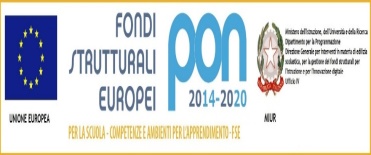 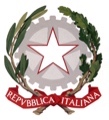 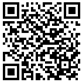 MINISTERO DELL’ISTRUZIONE DELL’UNIVERSITÀ E DELLA RICERCAISTITUTO COMPRENSIVO STATALE   I   DARFOVIA GHISLANDI, 24    -    25047    DARFO BOARIO TERME (BS) Cod. Meccanografico BSIC858001- Cod. Fiscale 90015430177- Tel.  0364 531315- 0364 531153Pec: bsic858001@pec.istruzione.it  E-mail: bsic858001@istruzione.it  Sito web: www.icdarfo1.edu.itATTIVITA’ EXTRASCOLASTICHE Al Dirigente Scolastico: a mezzo mail istituzionaleE successivamente: Ai Genitori dell’IC 1 Darfo: a mezzo copia cartaceaAgli atti: a mezzo mailOGGETTO: PROGETTO EXTRASCOLASTICO…………………………………… (indicare il nome)Gent.mi Genitori,Il nostro Istituto, con l'obiettivo di stimolare la capacità di osservazione e promuovere la conoscenza dell’ambiente circostante, ha organizzato, per gli studenti ………………………..della scuola (indicare l’ordine), l’attività denominata……………………………………………... (indicare l’attività).Se previsto dal progetto è possibile che gli alunni (anche gli iscritti al servizio mensa) mangino un panino con gli insegnanti responsabili per poi svolgere insieme l'attività il cui termine è fissato per le ore …………………………..La partecipazione è su base volontaria e gratuita. Agli studenti è richiesto un comportamento serio e corretto; l’uscita al termine è autonoma. Si trasmettono il modulo di adesione ed in allegato il calendario precisando che questo potrebbe subire variazioni (in tal caso di pioggia le attività saranno spostate in altra data o annullate).Cordiali saluti.	Il docente referente………………………………					Visto: Il Dirigente Scolastico									Prof. ssa Cristiana Ducoli-----------AUTORIZZAZIONE da riconsegnare all’insegnante coordinatore entro il: almeno 3gg prima dell’inizio delle attivitàIl sottoscritto ................................................................................................, genitoredell'alunno/a .........................................................................................................., iscritto/a presso l' I. C. Statale Darfo 1  nella classe .................                                                                                                 autorizzail/la figlio/a ad aderire al Progetto extrascolastico"…………………………………………………………………"  e a partecipare agli incontri che si terranno nelle date e orari comunicati.Darfo B.T., lì ..............................			                                                     Firma…………………………………………..